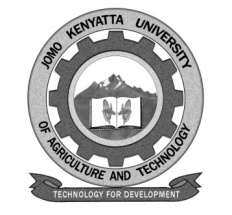 W1-2-60-1-6JOMO KENYATTA UNIVERSITY OF AGRICULTURE AND TECHNOLOGYUniversity Examinations 2018/2019FOURTH YEAR SECOND SEMESTER EXAMINATION FOR THE DEGREE OF HEH 2407: INTRODUCTION TO STRATEGIC HUMAN RESOURCE MANAGEMENTDATE:  DECEMBER, 2018		                    	                                  TIME: 2   HOURS   INSTRUCTIONS:  	ANSWER QUESTIONS ONE (COMPULSORY) AND ANY OTHER THREE QUESTIONSQUESTION ONE: 30 MARKSGive a detailed explanation with examples of the following terms:-a.	Human Resource Management.						(6 marks)b.	Strategic Management.							(6 marks)c.	Strategic Human Resource Management.				(6 marks)d.	Strategy Formulation.							(6 marks)e.	Strategic Plan.								(6 marks)QUESTION TWO: 20 MARKSExplain how an organization can successfully mange change.	QUESTION THREE: 20 MARKSa.	Discuss Mc Gregor’s Theory X and Theory Y of leadership.	(10 marks)b.	Discuss Contingency Theory buy Fred Edward Fieldler.		(10 marks)QUESTION FOUR: 20 MARKSa.	State and explain in detail the strategic issues in multinational corporation.												(10 marks)b.	How the issues started above can be overcome.			(10 marks)